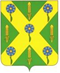 РОССИЙСКАЯ ФЕДЕРАЦИЯОРЛОВСКАЯ ОБЛАСТЬНОВОСИЛЬСКИЙ РАЙОННЫЙ СОВЕТ НАРОДНЫХ ДЕПУТАТОВРЕШЕНИЕ   14 февраля 2020 года                                                     №  866        г. НовосильОб утвержденииПоложения об отделе общего образования, молодежной политики и спорта администрации Новосильского района Орловской областиПринято Новосильским районным Советом народных депутатов14 февраля  2020 годаВ соответствии со статьей 17 Устава Новосильского района Орловской области, принятого постановлением  Новосильского районного Совета народных депутатов от 22 июня 2005 года № 111 «Об Уставе муниципального образования Новосильский район Орловской области», Новосильский районный Совет народных депутатов решил:     1.Утвердить Положение об отделе общего образования, молодежной политики и спорта администрации Новосильского района Орловской области. (Прилагается)    2.Признать утратившим силу решение Новосильского районного Совета народных депутатов от 28 марта 2014 года № 248-РС «О  Положении «Об отделе общего образования, молодёжной политики и спорта администрации Новосильского района Орловской области».    3.Настоящее решение вступает в силу  с момента подписания и подлежит опубликованию на официальном сайте администрации района www.novosilr.ru). Председатель Новосильского районного Совета народных депутатов                                              К.В. Лазарев Глава Новосильского района                                            А.И. Шалимов